COMSOL Learning Center für alle Ingenieure ab sofort verfügbarIm Learning Center steht eine Reihe von Video-Tutorials in einer selbstbestimmten Lernumgebung zur Verfügung, die Anwendern eine umfassende Einführung in das Arbeiten mit der COMSOL Multiphysics® Software gibt.Zürich (18. Dezember, 2018) — Die Comsol Multiphysics GmbH freut sich bekannt zu geben, dass das COMSOL® Learning Center ab sofort allen Simulationsingenieuren zur Verfügung steht.„Diese Sammlung an Anleitungsvideos dient als zentrale Anlaufstelle, um das Arbeiten mit der Software zu erlernen“, sagt Amelia Halliday, Projektmanager bei COMSOL. „Das COMSOL® Learning Center bietet eine Lerntiefe und Bandbreite, welche COMSOL Anwender mit dem nötigen Rüstzeug ausstattet, um jedwede Simulationsanwendung zu meistern. 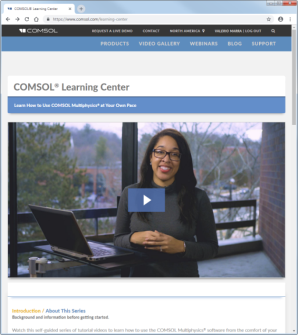 Es gibt über 30 eigenständig durchführbare Tutorials für das Selbststudium, welche Videos und andere Quellen umfassen, wie z. B. Übungs-Modelldaten und Blogposts für eine interaktive, praxisorientierte Lernerfahrung. Die Inhalte basieren auf den grundlegenden Schritten des Arbeitsablaufes bei Modellierung und Simulation, einschließlich des Erstellens einer Geometrie, dem Hinzufügen physikalischer Phänomene, des Lösens und des anschließenden Postprocessings der Ergebnisse. „Das COMSOL® Learning Center steht jedem Ingenieur, der die multiphysikalische Modellierung nutzen möchte, zur Verfügung“, fügt Andrew Griesmer, Projektmanager bei COMSOL, hinzu. „Wir wollen sicherstellen, dass unsere Kunden COMSOL Multiphysics® optimal nutzen, und diese Online-Ressource bietet genau das, indem sie einen geleiteten Lernprozess für alle Benutzertypen in ihrem jeweils eigenen Tempo ermöglicht – jederzeit und überall.“Das COMSOL Learning Center ist unter www.comsol.ch/learning-center verfügbar und erfordert lediglich eine Internetverbindung.Über COMSOLCOMSOL ist ein weltweiter Anbieter von Simulationssoftware für die Produktentwicklung und -forschung in technischen Unternehmen, Forschungslaboratorien und Universitäten. Sein COMSOL Multiphysics® Produkt ist eine integrierte Software-Entwicklungsumgebung für Modellierung und Simulation naturwissenschaftlich basierter Systeme. Die besondere Stärke der Software ist ihre Eigenschaft, gekoppelte Phänomene zu berechnen. Optionale Zusatzmodule bieten anwendungsspezifische Werkzeuge für Akustik, Batterie- und Brennstoffzellensysteme, chemische Verfahrenstechnik. Schnittstellen ermöglichen die Integration von COMSOL Multiphysics® Simulationen mit allen maßgeblichen Tools für technische Berechnungen und CAD am CAE Markt. Simulationsexperten vertrauen auf das COMSOL Server™ Produkt, um es ihren Entwicklungsteams, Fertigungsabteilungen, Testlaboren und Kunden auf der ganzen Welt zur Verfügung zu stellen. Das 1986 in Stockholm gegründete Unternehmen COMSOL hat mittlerweile über 450 Beschäftigte in 20 Niederlassungen weltweit und erweitert seinen Aktionsradius durch ein Netzwerk an Distributoren. Weitere Information über COMSOL finden Sie unter www.comsol.ch.~COMSOL, COMSOL Multiphysics, COMSOL Server und LiveLink sind eingetragene Handelsmarken oder Handelsmarken von COMSOL AB. Die jeweiligen Eigentümer anderer Handelsmarken finden Sie unter www.comsol.ch/trademarks.COMSOL Multiphysics GmbHTechnoparkstrasse 18005 ZürichTel: +41 (0)44 515 78 00Fax: +41 (0)44 515 78 01Web: www.comsol.chE-mail: info@comsol.chBlog: https://www.comsol.ch/blogs/Hinweis: Abbildungen zu COMSOL Multiphysics sind in hoher Auflösung verfügbar unter: www.comsol.ch/press/galleryFirmenkontakt COMSOL:Deborah De Nando, Marketing Managerdeborah.denando@comsol.com      COMSOL® Learning Center (CLC):www.comsol.ch/learning-center